PRESSEMITTEILUNG 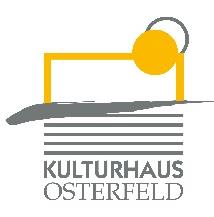 Freitag, 01. Oktober 2021 um 20.30 UhrKulturhaus Osterfeld - StudioMarco BrüserAus heiterem Himmel … COMEDY. COCKPIT. CUNSTSTÜCKE.Stand-up PilotencomedyMarco Brüser ist Comedian, Zauberer und ausgebildeter Pilot und hat es als Künstler einer neuen Generation faustdick hinterm Schlitzohr! Er präsentiert fingerfertige Tricks, schlagfertige Stand-up Comedy und berichtet kabarettistisch von seinen fliegerischen Erfahrungen aus dem Cockpit. Vom kleinen Trick bis zum großen Kunststück geschieht alles aus heiterem Himmel und auch spontane Impulse verwandelt Marco Brüser in großartige Pointen. Dieser originelle Unterhaltungsmix des Bremerhaveners wurde mehrfach ausgezeichnet. Aus humoristischer Pilotensicht erklärt Marco Brüser welche Luftfahrtklischees stimmen oder warum der Himmel blau ist, doch seine Wurzeln hat er in der Zauberkunst und war zudem häufig als Trickdieb oder TV-Tester im Fernsehen zu sehen. Harald Schmidt sagte: „... der Oliver Pocher der Zauberkunst - nur intelligenter“. Marco Brüser hat Feuer und hemmungslos gute Laune!„... Seine interaktive Bühnenshow wusste das Publikum schnell in seinen Bann zu ziehen, insbesondere, da der smarte Künstler mit viel Charme zur Sache geht ...“ Frankfurter Neue Presse, Rüsselsheimer EchoVK: € 19,80 / erm. 15,30 AK: € 20,70 / erm. 16,70Karten und Informationen gibt es im Kulturhaus Osterfeld (07231) 3182-15, dienstags bis freitags, 14.00 bis 18.00 Uhr, per Mail unter: karten@kulturhaus-osterfeld.de und an allen bekannten Vorverkaufsstellen oder unter www.kulturhaus-osterfeld.de.Pforzheim, den 29.09.2021i.A. Christine SamstagPresse und Sekretariat